2017 YILI ÖZ DEĞERLENDİRME PLANI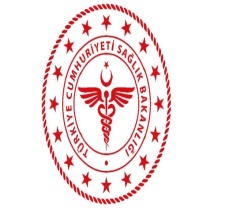 T. C.SAĞLIK BAKANLIĞISilopi İlçe Devlet HastanesiDoküman no: SDH/KY.PL/001T. C.SAĞLIK BAKANLIĞISilopi İlçe Devlet HastanesiYayın tarihi: 09.01.19T. C.SAĞLIK BAKANLIĞISilopi İlçe Devlet HastanesiRevizyon no: 004T. C.SAĞLIK BAKANLIĞISilopi İlçe Devlet HastanesiRevizyon tarihi: 14.06.2017T. C.SAĞLIK BAKANLIĞISilopi İlçe Devlet HastanesiSayfa:6/1HKS DİKEY BOYUT BÖLÜMÜÖZDEĞERLENDİRME YAPILAN BÖLÜMLERÖZ DEĞERLENDİRME EKİBİ ÜYELERİHEDEFLENENDEĞERLENDİRMETARİHİ/SÜRESİGERÇEKLEŞTİRİLEN DEĞERLENDİRME TARİHİKURUMSAL HİZMETLERKurumsal YapıGÜLÇİN SEZGİNAYŞE ŞAHİNEMİN DİNDARGÜLİSTAN İNAKRENGİ GÜL ÜN03.07.2017/15 DK.KURUMSAL HİZMETLERKalite YönetimiGÜLÇİN SEZGİNAYŞE ŞAHİNEMİN DİNDARGÜLİSTAN İNAKRENGİ GÜL ÜN03.07.2017/20 DK.KURUMSAL HİZMETLERDoküman YönetimiGÜLÇİN SEZGİNAYŞE ŞAHİNEMİN DİNDARGÜLİSTAN İNAKRENGİ GÜL ÜN03.07.2017/15 DK.KURUMSAL HİZMETLERRisk YönetimiGÜLÇİN SEZGİNAYŞE ŞAHİNEMİN DİNDARGÜLİSTAN İNAKRENGİ GÜL ÜN03.07.2017/15 DK.KURUMSAL HİZMETLERGüvenlik Raporlama SistemiGÜLÇİN SEZGİNAYŞE ŞAHİNEMİN DİNDARGÜLİSTAN İNAKRENGİ GÜL ÜN03.07.2017/20 DK.KURUMSAL HİZMETLERAcil Durum ve Afet YönetimiGÜLÇİN SEZGİNAYŞE ŞAHİNEMİN DİNDARGÜLİSTAN İNAKRENGİ GÜL ÜN03.07.2017/15 DK.T. C.SAĞLIK BAKANLIĞISilopi İlçe Devlet HastanesiDoküman no: SDH/KY.PL/001T. C.SAĞLIK BAKANLIĞISilopi İlçe Devlet HastanesiYayın tarihi: 0901.2019T. C.SAĞLIK BAKANLIĞISilopi İlçe Devlet HastanesiRevizyon no: 004T. C.SAĞLIK BAKANLIĞISilopi İlçe Devlet HastanesiRevizyon tarihi: 14.06.2017T. C.SAĞLIK BAKANLIĞISilopi İlçe Devlet HastanesiSayfa:6/2HKS DİKEY BOYUT BÖLÜMÜÖZDEĞERLENDİRME YAPILAN BÖLÜMLERÖZ DEĞERLENDİRME EKİBİ ÜYELERİHEDEFLENENDEĞERLENDİRMETARİHİ/SÜRESİGERÇEKLEŞTİRİLEN DEĞERLENDİRME TARİHİKURUMSAL HİZMETLEREğitim YönetimiGÜLÇİN SEZGİNAYŞE ŞAHİNEMİN DİNDARGÜLİSTAN İNAKRENGİ GÜL ÜN03.07.2017/15 DK.KURUMSAL HİZMETLERSosyal SorumlulukGÜLÇİN SEZGİNAYŞE ŞAHİNEMİN DİNDARGÜLİSTAN İNAKRENGİ GÜL ÜN03.07.2017/15 DK.HASTA VE ÇALIŞAN ODAKLI HİZMETLERHasta DeneyimiGÜLÇİN SEZGİNAYŞE ŞAHİNEMİN DİNDARGÜLİSTAN İNAKTAHSİN BAYRAMRENGİ GÜL ÜN 04.07.2017/20 DK.HASTA VE ÇALIŞAN ODAKLI HİZMETLERHizmete ErişimGÜLÇİN SEZGİNAYŞE ŞAHİNEMİN DİNDARGÜLİSTAN İNAKTAHSİN BAYRAMRENGİ GÜL ÜN03.07.2017/15 DK.HASTA VE ÇALIŞAN ODAKLI HİZMETLERYaşam Sonu HizmetlerGÜLÇİN SEZGİNAYŞE ŞAHİNEMİN DİNDARGÜLİSTAN İNAKRENGİ GÜL ÜN03.07.2017/15 DK.HASTA VE ÇALIŞAN ODAKLI HİZMETLERSağlıklı Çalışma YaşamıGÜLÇİN SEZGİNAYŞE ŞAHİNEMİN DİNDARGÜLİSTAN İNAKYUNUS TAŞKINRENGİ GÜL ÜN03.07.2017/25 DK.T. C.SAĞLIK BAKANLIĞISilopi İlçe Devlet HastanesiDoküman no: SDH/KU.PL/001T. C.SAĞLIK BAKANLIĞISilopi İlçe Devlet HastanesiYayın tarihi: 09.01.2019T. C.SAĞLIK BAKANLIĞISilopi İlçe Devlet HastanesiRevizyon no: 004T. C.SAĞLIK BAKANLIĞISilopi İlçe Devlet HastanesiRevizyon tarihi: 14.06.2017T. C.SAĞLIK BAKANLIĞISilopi İlçe Devlet HastanesiSayfa:6/3HKS DİKEY BOYUT BÖLÜMÜÖZDEĞERLENDİRME YAPILAN BÖLÜMLERÖZ DEĞERLENDİRME EKİBİ ÜYELERİHEDEFLENENDEĞERLENDİRMETARİHİ/SÜRESİGERÇEKLEŞTİRİLEN DEĞERLENDİRME TARİHİSAĞLIK HİZMETLERİHasta BakımıGÜLÇİN SEZGİNAYŞE ŞAHİNEMİN DİNDARGÜLİSTAN İNAKHURİYE YEŞİLÇİMENRENGİ GÜL ÜN04.07.2017/1 SAATSAĞLIK HİZMETLERİİlaç YönetimiGÜLÇİN SEZGİNAYŞE ŞAHİNEMİN DİNDARGÜLİSTAN İNAKERHAN AKPINARRENGİ GÜL ÜN04.07.2017/1 SAATSAĞLIK HİZMETLERİEnfeksiyonların ÖnlenmesiGÜLÇİN SEZGİNAYŞE ŞAHİNEMİN DİNDARGÜLİSTAN İNAKSELMA TAY06.07.2017/40 DK.SAĞLIK HİZMETLERİSterilizasyon HizmetleriGÜLÇİN SEZGİNAYŞE ŞAHİNEMİN DİNDARGÜLİSTAN İNAKABDURRAHMAN TOKAYRENGİ GÜL ÜN05.07.2017/1 SAATSAĞLIK HİZMETLERİTransfüzyon Hizmetleri GÜLÇİN SEZGİNAYŞE ŞAHİNEMİN DİNDARGÜLİSTAN İNAKAHMET CEYLANRENGİ GÜL ÜN07.07.2017/1 SAATSAĞLIK HİZMETLERİRadyasyon GüvenliğiGÜLÇİN SEZGİNAYŞE ŞAHİNEMİN DİNDARGÜLİSTAN İNAKHAKKI DEMİRRENGİ GÜL ÜN06.07.2017/1SAATT. C.SAĞLIK BAKANLIĞISilopi İlçe Devlet HastanesiDoküman no: SDH/KU.PL/001T. C.SAĞLIK BAKANLIĞISilopi İlçe Devlet HastanesiYayın tarihi: 09.01.2019T. C.SAĞLIK BAKANLIĞISilopi İlçe Devlet HastanesiRevizyon no: 004T. C.SAĞLIK BAKANLIĞISilopi İlçe Devlet HastanesiRevizyon tarihi: 14.06.2017T. C.SAĞLIK BAKANLIĞISilopi İlçe Devlet HastanesiSayfa:6/4HKS DİKEY BOYUT BÖLÜMÜÖZDEĞERLENDİRME YAPILAN BÖLÜMLERÖZ DEĞERLENDİRME EKİBİ ÜYELERİHEDEFLENENDEĞERLENDİRMETARİHİ/SÜRESİGERÇEKLEŞTİRİLEN DEĞERLENDİRME TARİHİSAĞLIK HİZMETLERİAcil ServisGÜLÇİN SEZGİNAYŞE ŞAHİNEMİN DİNDARGÜLİSTAN İNAKEZGİ ÖZAYDINRENGİ GÜL ÜN10.07.2017/2 SAATSAĞLIK HİZMETLERİAmeliyathaneGÜLÇİN SEZGİNAYŞE ŞAHİNEMİN DİNDARGÜLİSTAN İNAKRUKİYE ZEYREKRENGİ GÜL ÜN05.07.2017/1 SAATSAĞLIK HİZMETLERİYoğun Bakım ÜnitesiGÜLÇİN SEZGİNAYŞE ŞAHİNEMİN DİNDARGÜLİSTAN İNAKHASAN ROYALRENGİ GÜL ÜN08.07.2017/2 SAATSAĞLIK HİZMETLERİYenidoğan Yogun Bakım ÜnitesiGÜLÇİN SEZGİNAYŞE ŞAHİNEMİN DİNDARGÜLİSTAN İNAKHASAN ROYALRENGİ GÜL ÜN08.07.2017/1 SAATSAĞLIK HİZMETLERİDoğum HizmetleriGÜLÇİN SEZGİNAYŞE ŞAHİNEMİN DİNDARGÜLİSTAN İNAKHALİME METERENGİ GÜL ÜN08.07.2017/2 SAATSAĞLIK HİZMETLERİDiyaliz ÜnitesiGÜLÇİN SEZGİNAYŞE ŞAHİNEMİN DİNDARGÜLİSTAN İNAKSİBEL İMRET10.07.2017/2 SAATSAĞLIK HİZMETLERİBiyokimya LaboratuvarıGÜLÇİN SEZGİNAYŞE ŞAHİNEMİN DİNDARGÜLİSTAN İNAKAHMET CEYLANRENGİ GÜL ÜN07.07.2017/1 SAATT. C.SAĞLIK BAKANLIĞISilopi İlçe Devlet HastanesiDoküman no: SDH/KU.PL/001T. C.SAĞLIK BAKANLIĞISilopi İlçe Devlet HastanesiYayın tarihi: 09.01.2019T. C.SAĞLIK BAKANLIĞISilopi İlçe Devlet HastanesiRevizyon no: 004T. C.SAĞLIK BAKANLIĞISilopi İlçe Devlet HastanesiRevizyon tarihi:14.06.2017T. C.SAĞLIK BAKANLIĞISilopi İlçe Devlet HastanesiSayfa:6/5HKS DİKEY BOYUT BÖLÜMÜÖZDEĞERLENDİRME YAPILAN BÖLÜMLERÖZ DEĞERLENDİRME EKİBİ ÜYELERİHEDEFLENENDEĞERLENDİRMETARİHİ/SÜRESİGERÇEKLEŞTİRİLEN DEĞERLENDİRME TARİHİDESTEK HİZMETLERİTesis YönetimiGÜLÇİN SEZGİNAYŞE ŞAHİNEMİN DİNDARGÜLİSTAN İNAKRENGİ GÜL ÜN11.07.2017/20 DK.DESTEK HİZMETLERİOtelcilik HizmetleriGÜLÇİN SEZGİNAYŞE ŞAHİNEMİN DİNDARGÜLİSTAN İNAKRENGİ GÜL ÜN11.07.2017/30 DK.DESTEK HİZMETLERİBilgi Yönetim SistemiGÜLÇİN SEZGİNAYŞE ŞAHİNEMİN DİNDARGÜLİSTAN İNAKRENGİ GÜL ÜN12.07.2017/30 DK.DESTEK HİZMETLERİMalzeme ve Cihaz YönetimiGÜLÇİN SEZGİNAYŞE ŞAHİNEMİN DİNDARGÜLİSTAN İNAKRENGİ GÜL ÜN12.07.2017/20 DK.DESTEK HİZMETLERİTıbbi Kayıt ve Arşiv HizmetleriGÜLÇİN SEZGİNAYŞE ŞAHİNEMİN DİNDARGÜLİSTAN İNAKRENGİ GÜL ÜN12.07.2017/30 DK.DESTEK HİZMETLERİAtık YönetimiGÜLÇİN SEZGİNAYŞE ŞAHİNEMİN DİNDARGÜLİSTAN İNAKSELMA TAY12.07.2017/30 DK.DESTEK HİZMETLERİDış Kaynak KullanımıGÜLÇİN SEZGİNAYŞE ŞAHİNEMİN DİNDARGÜLİSTAN İNAKRENGİ GÜL ÜN12.07.2017/5 DK.T. C.SAĞLIK BAKANLIĞISilopi İlçe Devlet HastanesiDoküman no: SDH/KU.PL/001T. C.SAĞLIK BAKANLIĞISilopi İlçe Devlet HastanesiYayın tarihi: 09.01.2019T. C.SAĞLIK BAKANLIĞISilopi İlçe Devlet HastanesiRevizyon no: 004T. C.SAĞLIK BAKANLIĞISilopi İlçe Devlet HastanesiRevizyon tarihi:14.06.2017T. C.SAĞLIK BAKANLIĞISilopi İlçe Devlet HastanesiSayfa:6/6HKS DİKEY BOYUT BÖLÜMÜÖZDEĞERLENDİRME YAPILAN BÖLÜMLERÖZ DEĞERLENDİRME EKİBİ ÜYELERİÖZ DEĞERLENDİRME EKİBİ ÜYELERİHEDEFLENENDEĞERLENDİRMETARİHİ/SÜRESİHEDEFLENENDEĞERLENDİRMETARİHİ/SÜRESİGERÇEKLEŞTİRİLEN DEĞERLENDİRME TARİHİGÖSTERGE YÖNETİMİGöstergelerin İzlenmesiGÜLÇİN SEZGİNAYŞE ŞAHİNEMİN DİNDARGÜLİSTAN İNAKGÜLÇİN SEZGİNAYŞE ŞAHİNEMİN DİNDARGÜLİSTAN İNAK13.07.2017/30 DK.13.07.2017/30 DK.GÖSTERGE YÖNETİMİBölüm Bazlı GöstergelerGÜLÇİN SEZGİNAYŞE ŞAHİNEMİN DİNDARGÜLİSTAN İNAKGÜLÇİN SEZGİNAYŞE ŞAHİNEMİN DİNDARGÜLİSTAN İNAK13.07.2017/30 DK.13.07.2017/30 DK.GÖSTERGE YÖNETİMİKlinik GöstergelerGÜLÇİN SEZGİNAYŞE ŞAHİNEMİN DİNDARGÜLİSTAN İNAKGÜLÇİN SEZGİNAYŞE ŞAHİNEMİN DİNDARGÜLİSTAN İNAK12.07.2017/30 DK.12.07.2017/30 DK.HAZIRLAYANHAZIRLAYANHAZIRLAYANKONTROL EDEN KONTROL EDEN ONAYONAYAYŞE ŞAHİNKalite SorumlusuAYŞE ŞAHİNKalite SorumlusuAYŞE ŞAHİNKalite Sorumlusu